附件4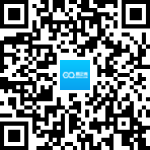 第四届全国质量创新大赛报名表联系人:田彤坤 电话:（010）66088980,13911775679 传真:（010）68417299 邮箱:cxds@caq.org.cn单位名称项目名称录取编号录取编号项目完成人（最多5人）联 系 人部门/职务手机电子邮箱E-mail人数共____人共____人代表姓名性 别手 机房间类型房间类型单间入住日期（如有）单间入住日期（如有）费用缴纳1）本次大赛主办方不收取会议费。2）大赛统一安排食宿，参赛（观摩）人员请于报到时将食宿费用交会议酒店。住宿费：□标间870元/3天·人（24，25，26日，共3日）        □单间580元/天·间餐  费：□600元/人（24日晚，25和26日午晚，共5餐）1）本次大赛主办方不收取会议费。2）大赛统一安排食宿，参赛（观摩）人员请于报到时将食宿费用交会议酒店。住宿费：□标间870元/3天·人（24，25，26日，共3日）        □单间580元/天·间餐  费：□600元/人（24日晚，25和26日午晚，共5餐）1）本次大赛主办方不收取会议费。2）大赛统一安排食宿，参赛（观摩）人员请于报到时将食宿费用交会议酒店。住宿费：□标间870元/3天·人（24，25，26日，共3日）        □单间580元/天·间餐  费：□600元/人（24日晚，25和26日午晚，共5餐）1）本次大赛主办方不收取会议费。2）大赛统一安排食宿，参赛（观摩）人员请于报到时将食宿费用交会议酒店。住宿费：□标间870元/3天·人（24，25，26日，共3日）        □单间580元/天·间餐  费：□600元/人（24日晚，25和26日午晚，共5餐）1）本次大赛主办方不收取会议费。2）大赛统一安排食宿，参赛（观摩）人员请于报到时将食宿费用交会议酒店。住宿费：□标间870元/3天·人（24，25，26日，共3日）        □单间580元/天·间餐  费：□600元/人（24日晚，25和26日午晚，共5餐）1）本次大赛主办方不收取会议费。2）大赛统一安排食宿，参赛（观摩）人员请于报到时将食宿费用交会议酒店。住宿费：□标间870元/3天·人（24，25，26日，共3日）        □单间580元/天·间餐  费：□600元/人（24日晚，25和26日午晚，共5餐）会议酒店信息名称：浙江杭州金马饭店地址：杭州市萧山区通惠中路218号电话：0571-82887888名称：浙江杭州金马饭店地址：杭州市萧山区通惠中路218号电话：0571-82887888名称：浙江杭州金马饭店地址：杭州市萧山区通惠中路218号电话：0571-82887888名称：浙江杭州金马饭店地址：杭州市萧山区通惠中路218号电话：0571-82887888名称：浙江杭州金马饭店地址：杭州市萧山区通惠中路218号电话：0571-82887888名称：浙江杭州金马饭店地址：杭州市萧山区通惠中路218号电话：0571-82887888发票开具发票类型：□专用发票  □普通发票 单位名称：纳税人识别号：地址、电话：开户行、账号： 发票类型：□专用发票  □普通发票 单位名称：纳税人识别号：地址、电话：开户行、账号： 发票类型：□专用发票  □普通发票 单位名称：纳税人识别号：地址、电话：开户行、账号： 发票类型：□专用发票  □普通发票 单位名称：纳税人识别号：地址、电话：开户行、账号： 发票类型：□专用发票  □普通发票 单位名称：纳税人识别号：地址、电话：开户行、账号： 发票类型：□专用发票  □普通发票 单位名称：纳税人识别号：地址、电话：开户行、账号： 备   注请于7月17日前扫描上方二维码提交报名信息请于7月17日前扫描上方二维码提交报名信息请于7月17日前扫描上方二维码提交报名信息请于7月17日前扫描上方二维码提交报名信息请于7月17日前扫描上方二维码提交报名信息请于7月17日前扫描上方二维码提交报名信息